Klasa VIII – Matematyka i FizykaWitajcie. Większość z Was przesyła mi na Messengera zdjęcia swoich zeszytów i wstawiłam już sporo dobrych ocen . Pamiętajcie, żeby systematycznie odrabiać prace domowe, bo najgorsze będą zaległości, a niestety to Was nie ominie. Nadal czekam na prace od niektórych osób…Dokładnie czytajcie wszystkie informacje. Filmiki i linki są dobrane odpowiednio do tematów lekcji i na pewno pomogą Wam je zrozumieć.P.S. Gdyby linki nie chciały się otworzyć proszę je skopiować do paska adresowego.MatematykaTematy:Oś symetrii figury.Rozpoznawanie figur, które maja osie symetrii.Własności symetralnej odcinka.Rysowanie symetralnej odcinka.Obejrzyj filmiki i na ich podstawie rozwiąż zadania poniżej.https://www.youtube.com/watch?v=gjtRWmJMHc0https://www.youtube.com/watch?v=zUgNLiSU-EU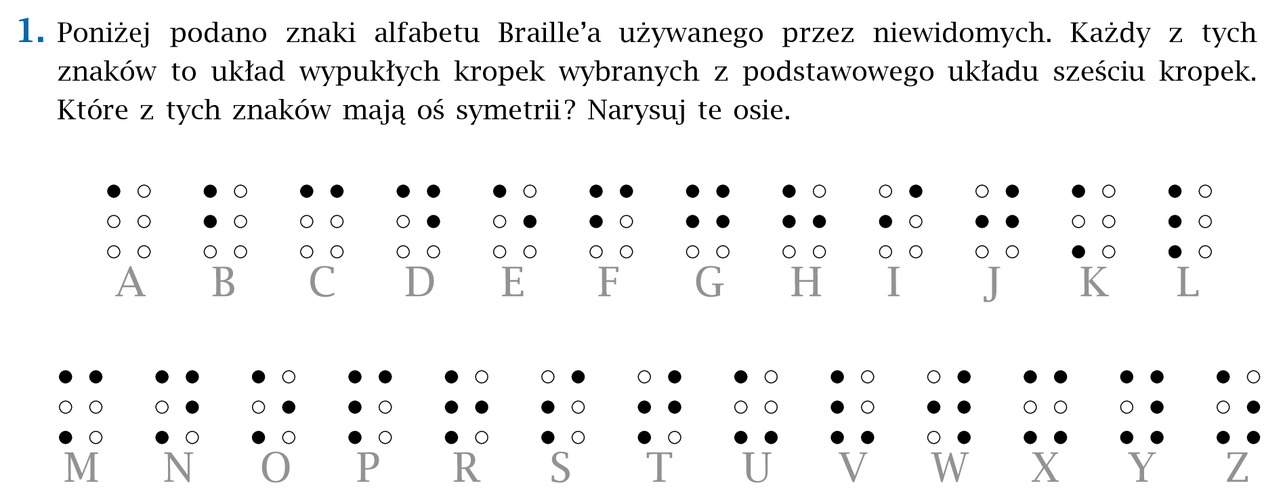 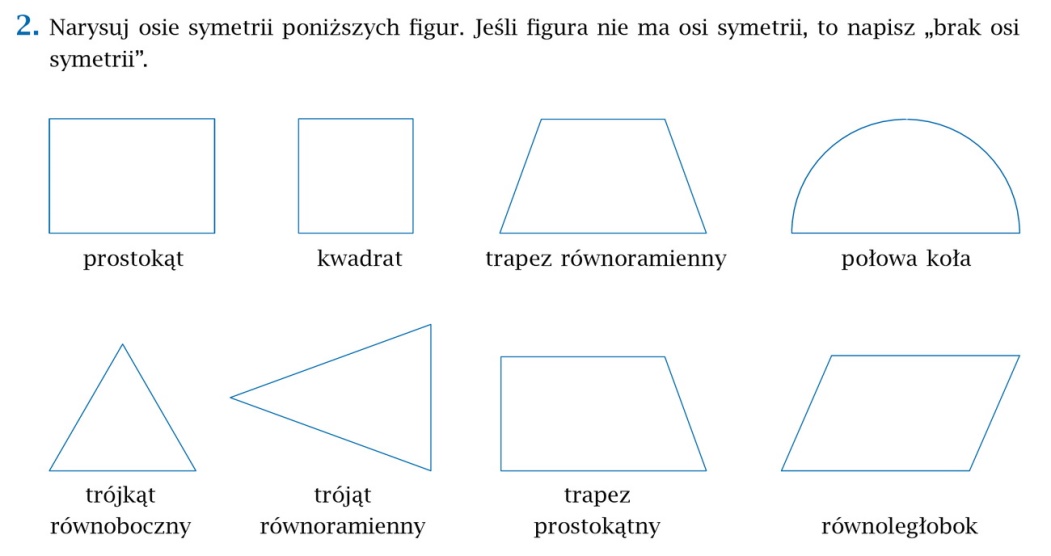 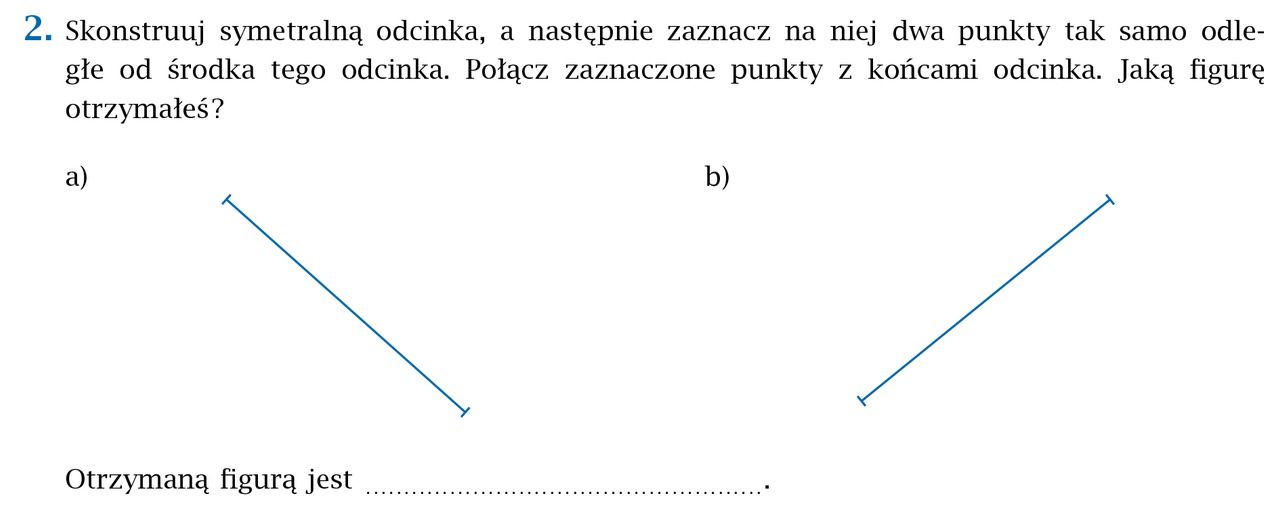 Fizyka Tematy:Konstrukcja obrazów powstałych w zwierciadle wklęsłym.Różne położenia przedmiotu względem soczewki.Jeszcze raz proszę obejrzeć ten sam filmik, co w zeszłym tygodniu, a następnie zrobić notatkę do zeszytu.https://www.youtube.com/watch?v=u-reinbibYkNotatka:(proszę przepisać i przerysować do zeszytu)Zajmijmy się teraz konstrukcją obrazów powstałych w zwierciadle sferycznym wklęsłym.Rozpatrzymy różne położenia przedmiotu względem soczewki.Zastosujemy następujące oznaczenia:
x – odległość przedmiotu od zwierciadła
h – wysokość przedmiotu
y – odległość obrazu od zwierciadła
H – wysokość obrazu
f – ogniskowa
p – powiększeniePołożenie przedmiotu: 0<x<f

Rodzaj obrazu:
- pozorny; utworzony przez przecięcie przedłużeń promieni świetlnych
- prosty; nie odwrócony
- powiększony; p>1
Odległość obrazu:
- y<0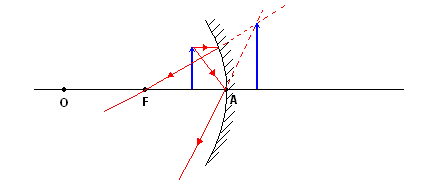 Położenie przedmiotu: x=f

Obraz nie powstanie. Zarówno promienie świetlne jak ich przedłużenia biegną równolegle, więc nigdy się nie przetną.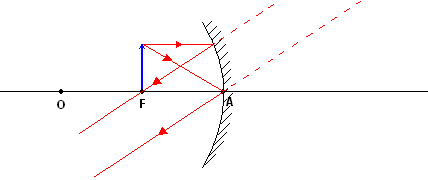 Położenie przedmiotu: f<x<2f

Rodzaj obrazu:
- rzeczywisty; utworzony przez przecięcie promieni świetlnych
- odwrócony
- powiększony; p>1
Odległość obrazu:
- y>2f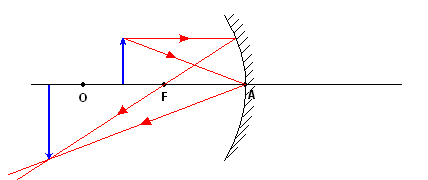 Położenie przedmiotu: x=2f

Rodzaj obrazu:
- rzeczywisty; utworzony przez przecięcie promieni świetlnych
- odwrócony
- takich samych rozmiarów; p=1
Odległość obrazu:
- y=2f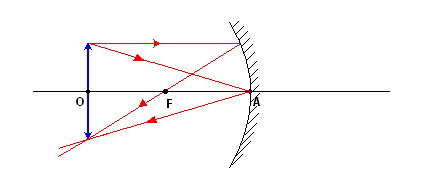 Położenie przedmiotu: x>2f

Rodzaj obrazu:
- rzeczywisty; utworzony przez przecięcie promieni świetlnych
- odwrócony
- pomniejszony; p<1
Odległość obrazu:
- f<y<2f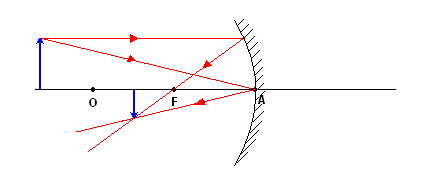 Trzymajcie się! Czekam na zdjęcia zeszytów!